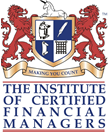                                                                                                        Согласовано и Утверждено ICFM UK10 марта 2010 годКоординатор ИСФМ  Великобритания в Украине Хорикова А.ПОЛОЖЕНИЕо порядке  аккредитации Учебных центров  по программам Института Сертифицированных Финансовых Менеджеров (Великобритания)Общие положенияАккредитация учебных центров проводится  Региональным партнером ИСФМ (Великобритания) компанией «ИСФМ - Украина»,  (далее по тексту – Представительство ИСФМ), с целью определения  готовности учебного центра (далее по тексту – УЦ) качественно осуществлять организационную работу и учебные мероприятия по подготовке претендентов на получение квалификаций Института Сертифицированных Финансовых Менеджеров (Великобритания) (далее – ИСФМ). Претендент – это специалист, стремящийся к получению профессиональной квалификации ИСФМ. Положение устанавливает основные критерии, которым должны соответствовать УЦ, претендующие на получение  аккредитации при  Представительстве ИСФМ, а также ее порядок.УЦ,  прошедшие аккредитацию,  получают право на заключение с Представительством ИСФМ срочного договора на проведение подготовки претендентов и  использование  в своем названии аббревиатуры АУЦ.Даты и периодичность проведения экзаменов устанавливается Представительством ИСФМ.2.Критерии для аккредитации учебных центров Опыт работы на рынке консалтинговых и образовательных услуг не менее 3  лет, (краткое резюме и история компании)Наличие по каждой дисциплине, предусмотренной  программами ИСФМ, как минимум, одного тьютера/лектора, имеющего опыт  преподавания соответствующей  дисциплины в течение не менее 2 лет за последние 5 лет.  В  течение одного года после аккредитации УЦ,  весь его преподавательский состав, работающий с претендентами обязан успешно сдать соответствующие экзамены по направлениям квалификации и получить дипломы  ИСФМ.Наличие закрепленной за УЦ материально-технической базы, позволяющей проводить качественное обучение одновременно не менее 15 слушателей (наличие аудитории, доска или заменяющее ее устройство, компьютер, видеопроектор, экран, множительная техника, возможность организации кофе –брейка, питания слушателей).Наличие сайта, интернет - ресурсов. Наличие штатного персонала и средств связи, в том числе электронной почты, позволяющих: осуществлять эффективное  взаимодействие с Представительством ИСФМ; работать с предприятиями и организациями в регионе по продвижению обучения  их специалистов по программам ИСФМ; осуществлять эффективное взаимодействие со специалистами, прошедшими обучение в АУЦ, вести реестр специалистов, получивших дипломы ИСФМ, работать по повышению их квалификации CPD.  3.Условия и порядок проведения аккредитации УЦ3.1.  УЦ, претендующее на получение статуса АУЦ,  представляют в Представительство следующие документы:краткое резюме компании с указанием опыта работы учебной деятельности;заявление об аккредитации (форма 1): копии Устава,  (лицензии на образовательную деятельность с приложениями, при наличии); копию свидетельства о постановке на учет в налоговом органе,  в установленном порядке;сведения о преподавателях  по утвержденной форме (форма 2);сведения об обеспеченности процесса подготовки претендентов помещениями и организационно-техническими средствами;дополнительную информацию (форма 3).3.2.  Комплект  представленных для аккредитации УЦ документов, указанных в пункте 3.1. настоящего Положения, рассматриваются Представительством ИСФМ в месячный срок. 3.3.   АУЦ выдается  свидетельство об аккредитации сроком на 1 год, сведения о нем заносятся в «Реестр аккредитованных УЦ», размещенном на сайте ИСФМ.  3.6.  При отрицательном решении вопроса об аккредитации УЦ заявителю направляется письменный  мотивированный отказ в аккредитации в течении 10 рабочих дней со дня принятия решения. 3.7.   В случае положительного решения об аккредитации УЦ, Представительство обязуется в месячный срок заключить с АУЦ  договор о подготовке претендентов с правом его ежегодного перезаключения при условии соблюдения в полном объеме требований настоящего Положения  и подготовки в течение действия договора к участию в экзаменах, как минимум, одной  группы претендентов, численностью не менее 10 человек. Приложения №1, №2  и №3 .